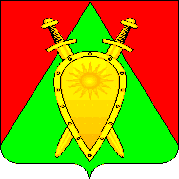 Администрация городского округа ЗАТО п. ГорныйП О С Т А Н О В Л Е Н И Е28 августа  2023 года			      	                                            																		№ 253О порядке формирования муниципальных социальных заказов на оказание муниципальных услуг в социальной сфере, отнесенных к полномочиям органов местного самоуправления городского округа ЗАТО п. Горный, о форме и сроках формирования отчета об их исполненииВ соответствии с частью 4 статьи 6 и частью 5 статьи 7 Федерального закона от 13 июля 2020 года № 189-ФЗ «О государственном (муниципальном) социальном заказе на оказание государственных (муниципальных) услуг в социальной сфере» (далее – Федеральный закон), администрация городского округа ЗАТО п. Горный п о с т а н о в л я е т:1. Установить, что в целях выполнения требований части 4 статьи 6 и части 5 статьи 7 Федерального закона, в городском округе ЗАТО п. Горный применяются нормы постановления Правительства Забайкальского края от 15 августа 2023 г. № 437 «Об утверждении Порядка формирования государственных социальных заказов на оказание государственных услуг в социальной сфере по направлению деятельности «Реализация дополнительных образовательных программ (за исключением дополнительных предпрофессиональных программ в области искусств)», отнесенных к полномочиям органа государственной власти Забайкальского края».2. Обеспечить на территории городского округа ЗАТО п. Горный формирование и утверждение муниципальных социальных заказов на оказание муниципальных услуг в социальной сфере в соответствии с пунктом 1 настоящего постановления.3. Уполномоченным органам городского округа ЗАТО п. Горный включать в муниципальный социальный заказ информацию об объеме оказания муниципальных услуг в социальной сфере на основании данных об объеме оказываемых муниципальных услуг в социальной сфере, включенных 
в обоснования бюджетных ассигнований, формируемые главными распорядителями средств бюджета городского округа ЗАТО п. Горный в соответствии с порядком планирования бюджетных ассигнований бюджета городского округа ЗАТО п. Горный и методикой планирования бюджетных ассигнований бюджета городского округа ЗАТО п. Горный, определенными финансовым органом городского округа ЗАТО п. Горный в соответствии с бюджетным законодательством Российской Федерации. Действие настоящего постановления распространить на правоотношения, возникшие с 01 марта 2023 г.Контроль за выполнением настоящего постановления возложить на заместителя главы городского округа ЗАТО п. Горный Федорову Марину Александровну.6.	Настоящее постановление опубликовать (обнародовать) на официальном сайте городского округа ЗАТО п. Горный http://горный.забайкальскийкрай.рф/.7.	Настоящее постановление вступает в силу после его официального опубликования (обнародования).Глава ЗАТО п. Горный							        																															Т.В. КарнаухОЗНАКОМЛЕНА:Федорова М.А.            __________________                     «___» августа 2023 г.Начальник отдела по образованиюадминистрации городского округа ЗАТО п. Горный______________________ Л.А. Филатова«____» августа 2023 г.